  1. Составь предложение:                                  1)swim, Ann, can.          2)can, Tim, sing, and, swim.       3) has, a pen, Bob.      4)cats, not, swim, can.      5) Ann, skip, can? 2. Вставь пропущенные буквы:  10                                       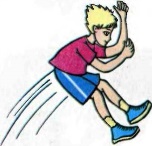 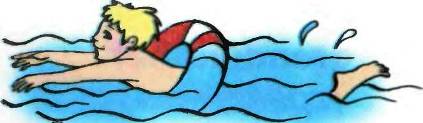   p_n        s_ip        sw_m      f_t        t_nПрочитай загадку и обведи отгадку:It is not big. It is black. It can run and jump. But it cannot swim. It is nice.a) red hen     b) black cat      c) black duck4. Выбери глагол и обведи его: Cats (can \ has) run.      Ben (must \ is) big. Ann (is \ has) a dog.      She (must \ has) jump. Tim (is \ has) sad.5.Допиши букву(большую или маленькую)F___  ___ n H ___  K ___ D ___  ___ g       T ___  Y ___  Q ___  ___ r  __ m6.Замени местоимениями: he, she, it, we, they, you.1.Mike ________________________2.Helen and Mike ________________3.They and I ______________________4.Friends ________________________5.Rabbit _________________________6.Mother ________________________1. Составь предложение:                                               1)swim, Ann, can.          2)can, Tim, sing, and, swim.       3) has, a pen, Bob.      4)cats, not, swim, can.      5) Ann, skip, can? 2. Вставь пропущенные буквы:  10                                         p_n        s_ip        sw_m      f_t        t_n3. Прочитай загадку и обведи отгадку:It is not big. It is black. It can run and jump. But it cannot swim. It is nice.a) red hen     b) black cat      c) black duck4. Выбери глагол и обведи его: Cats (can \ has) run.      Ben (must \ is) big. Ann (is \ has) a dog.      She (must \ has) jump. Tim (is \ has) sad.5.Допиши букву(большую или маленькую)F___  ___ n H ___  K ___ D ___  ___ g       T ___  Y ___  Q ___  ___ r  __ m6.Замени местоимениями: he, she, it, we, they, you.1.Mike ________________________2.Helen and Mike ________________3.They and I ______________________4.Friends ________________________5.Rabbit _________________________6.Mother ________________________1. Составь предложение:     1)swim, Ann, can.          2)can, Tim, sing, and, swim.       3) has, a pen, Bob.      4)cats, not, swim, can.      5) Ann, skip, can? 2. Вставь пропущенные буквы:  10                                         p_n        s_ip        sw_m      f_t        t_nПрочитай загадку и обведи отгадку:It is not big. It is black. It can run and jump. But it cannot swim. It is nice.a) red hen     b) black cat      c) black duck4. Выбери глагол и обведи его: Cats (can \ has) run.      Ben (must \ is) big. Ann (is \ has) a dog.      She (must \ has) jump. Tim (is \ has) sad.5.Допиши букву(большую или маленькую)F___  ___ n H ___  K ___ D ___  ___ g       T ___  Y ___  Q ___  ___ r  __ m6.Замени местоимениями: he, she, it, we, they, you.1.Mike ________________________2.Helen and Mike ________________3.They and I ______________________4.Friends ________________________5.Rabbit _________________________6.Mother ________________________